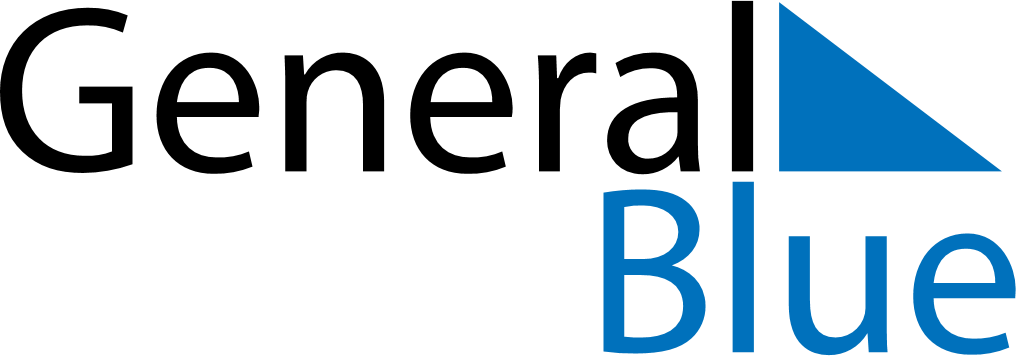 Daily Planner February 2, 2026 - February 8, 2026Daily Planner February 2, 2026 - February 8, 2026Daily Planner February 2, 2026 - February 8, 2026Daily Planner February 2, 2026 - February 8, 2026Daily Planner February 2, 2026 - February 8, 2026Daily Planner February 2, 2026 - February 8, 2026Daily Planner February 2, 2026 - February 8, 2026Daily Planner MondayFeb 02TuesdayFeb 03WednesdayFeb 04ThursdayFeb 05FridayFeb 06 SaturdayFeb 07 SundayFeb 08MorningAfternoonEvening